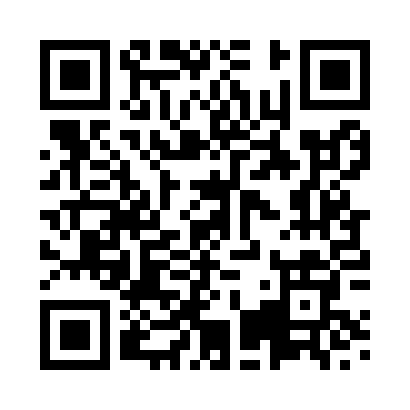 Ramadan times for Almeley, Herefordshire, UKMon 11 Mar 2024 - Wed 10 Apr 2024High Latitude Method: Angle Based RulePrayer Calculation Method: Islamic Society of North AmericaAsar Calculation Method: HanafiPrayer times provided by https://www.salahtimes.comDateDayFajrSuhurSunriseDhuhrAsrIftarMaghribIsha11Mon5:025:026:3412:224:146:106:107:4312Tue4:594:596:3212:224:156:126:127:4513Wed4:574:576:3012:214:176:146:147:4714Thu4:544:546:2812:214:186:156:157:4915Fri4:524:526:2512:214:206:176:177:5116Sat4:494:496:2312:204:216:196:197:5317Sun4:474:476:2112:204:226:216:217:5518Mon4:444:446:1812:204:246:226:227:5719Tue4:424:426:1612:204:256:246:247:5820Wed4:394:396:1412:194:276:266:268:0021Thu4:374:376:1112:194:286:286:288:0222Fri4:344:346:0912:194:296:296:298:0423Sat4:324:326:0712:184:316:316:318:0624Sun4:294:296:0412:184:326:336:338:0825Mon4:264:266:0212:184:336:356:358:1026Tue4:244:246:0012:174:356:366:368:1227Wed4:214:215:5712:174:366:386:388:1428Thu4:194:195:5512:174:376:406:408:1629Fri4:164:165:5312:174:396:416:418:1930Sat4:134:135:5012:164:406:436:438:2131Sun5:105:106:481:165:417:457:459:231Mon5:085:086:461:165:437:477:479:252Tue5:055:056:431:155:447:487:489:273Wed5:025:026:411:155:457:507:509:294Thu5:005:006:391:155:467:527:529:315Fri4:574:576:361:145:487:547:549:346Sat4:544:546:341:145:497:557:559:367Sun4:514:516:321:145:507:577:579:388Mon4:484:486:301:145:517:597:599:409Tue4:464:466:271:135:528:008:009:4210Wed4:434:436:251:135:548:028:029:45